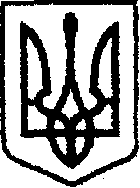 У К Р А Ї Н Ачернігівська обласна державна адміністраціяУПРАВЛІННЯ КАПІТАЛЬНОГО БУДІВНИЦТВАН А К А ЗПро створення комісії зоприбуткування гуманітарноїдопомоги та визначення справедливої вартості Відповідно до статей 6,41 Закону України «Про місцеві державні адміністрації», Законів України «Про гуманітарну допомогу», «Про бухгалтерський облік та фінансову звітність в Україні», з метою організації роботи Управління капітального будівництва Чернігівської обласної державної адміністрації щодо проведення заходів з ліквідації наслідків бойових дій та відновлення інфраструктури населених пунктів в умовах воєнного стану (проведення технічного нагляду, прийняття участі в процесі складання звітів про технічне обстеження зруйнованого майна),н а к а з у ю:Утворити комісію з оприбуткування та визначення справедливої вартості гуманітарної допомоги – автомобіль (транспортний засіб) NISSAN NAVARA, VIN-код: VSKCVND40U0313918.Затвердити склад комісії згідно з додатком.Комісії визначити справедливу вартість автомобіля відповідно до вимог чинного законодавства.Відділу фінансового забезпечення Управління капітального будівництва Чернігівської обласної державної адміністрації здійснити оприбуткування гуманітарної допомоги – автомобіль (транспортний засіб) NISSAN NAVARA, VIN-код: VSKCVND40U0313918 згідно з первинними документами відповідно до вимог чинного законодавства.Контроль за виконанням цього наказу залишаю за собою. Начальник                                                                             Ярослав СЛЄСАРЕНКО                                                                               Додаток 1                                                                               до наказу начальника Управління                                                                                капітального будівництва                                                                               Чернігівської  обласної                                                                               державної  адміністрації                                                                               04 листопада 2022 року № 201Складкомісії з оприбуткування та визначеннясправедливої вартості транспортного засобуГолова комісії:МАЙКО Сергій                   заступник начальника Управління – начальник                                               відділу технічного контролю автомобільних                                              доріг.Члени комісії:КЛЮЧНИК Валерій               начальник відділу адміністративно-господарської                                                  та організаційної роботи;МІШОК Володимир               головний спеціаліст відділу адміністративно -                                                     господарської та організаційної роботи;ТКАЧЕНКО Юлія                  начальник відділу юридичного забезпечення;КОНОВАЛ Людмила             головний спеціаліст відділу фінансового                                                  забезпечення.Начальник відділу фінансовогозабезпечення – головний бухгалтер                                       Світлана СЕРЕДА        від 04 листопада 2022 року          Чернігів           № 201